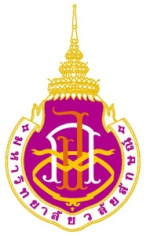 โครงการจัดตั้งสถานวิจัยวิทยาการสุขภาพ มหาวิทยาลัยวลัยลักษณ์อาคารวิจัยวิทยาการสุขภาพ  222 ต.ไทยบุรี อ.ท่าศาลา จ.นครศรีธรรมราช 80161 โทร 075-672553-4วันที่.........เดือน.............................พ.ศ. ..............	ข้าพเจ้า.............................................ตำแหน่ง................................สังกัด........................................มีความประสงค์ขอเปิดห้อง (ระบุหมายเลขห้องหรือชื่อห้อง) ...........................................................ชั้น..........เพื่อ..................................................................................................................................................................................................................................................................................................................................ในวันที่..................เดือน................................พ.ศ. ......................ตั้งแต่เวลา.................น. ถึง......................นโดยมีผู้ปฏิบัติงานทั้งสิ้น.............................คน ดังนี้	1. ................................................................................................	2. ................................................................................................	3. ................................................................................................	4. ................................................................................................	5. ................................................................................................	6. ................................................................................................ข้าพเจ้ายินดีรับผิดชอบต่อความเสียหาย  หรือสูญหาย  ต่อทรัพย์สินของมหาวิทยาลัย  ในช่วงตลอดระยะเวลาการขอใช้บริการ(ลงชื่อ)...................................ผู้ขอใช้บริการ		(		                    )			   วันที่......เดือน...............พ.ศ. ..........._____________________________________________________________________________________________